附件食品快速检测信息公布参考样式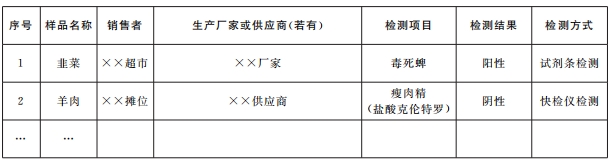 